If I could pack my own lunch-I would pack…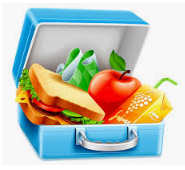 Alice- strawberries, eggs cheese stick pepperoni and pastaDonny- pretzels, apples, oranges carrots, cheeseJulianne- apple, broccoli, carrots rice with cheese, egg, and celery juiceAriah- I pack strawberries, blueberries, egg, carrots and pancakesRebekah-goldfish a sandwich, apple, and grapesRiley- a peanut butter and jelly sandwich, banana, goldfish, apple and a chocolateAnnabelle- pineapple, beansGabriel- hummus, crackers, yogurt a spoon, banana and orangesMackenzie- crackers, turkey, broccoli, lettuce, blueberry and milkShea- chicken, pasta, carrots, strawberry and a cookieMeadow- orange, broccoli, strawberry and a sandwich with cream cheese on itNailah-fish, pancake, egg